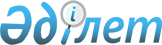 Об утверждении Правил организации и финансирования аутсорсинга услуг в сфере занятости населенияПриказ Заместителя Премьер-Министра - Министра труда и социальной защиты населения Республики Казахстан от 13 июня 2023 года № 217. Зарегистрирован в Министерстве юстиции Республики Казахстан 15 июня 2023 года № 32797.
      Примечание ИЗПИ!Вводится в действие с 01.07.2023.
      В соответствии с абзацем восьмым подпункта 5) статьи 12 Социального кодекса Республики Казахстан ПРИКАЗЫВАЮ:
      1. Утвердить прилагаемые Правила организации и финансирования аутсорсинга услуг в сфере занятости населения.
      2. Признать утратившим силу некоторые приказы министра труда и социальной защиты населения Республики Казахстан согласно приложению к настоящему приказу.
      3. Департаменту занятости населения Министерства труда и социальной защиты населения Республики Казахстан в установленном законодательством порядке обеспечить:
      1) государственную регистрацию настоящего приказа в Министерстве юстиции Республики Казахстан;
      2) размещение настоящего приказа на интернет-ресурсе Министерства труда и социальной защиты населения Республики Казахстан после его официальной публикации;
      3) в течение десяти рабочих дней после государственной регистрации настоящего приказа в Министерстве юстиции Республики Казахстан представление в Департамент юридической службы Министерства труда и социальной защиты населения Республики Казахстан сведений об исполнении мероприятий, предусмотренных подпунктами 1) и 2) настоящего пункта.
      4. Контроль за исполнением настоящего приказа возложить на курирующего вице-министра труда и социальной защиты населения Республики Казахстан.
      5. Настоящий приказ вводится в действие с 1 июля 2023 года и подлежит официальному опубликованию.
      "СОГЛАСОВАН"Министерство финансовРеспублики Казахстан
      "СОГЛАСОВАН"Министерствонациональной экономикиРеспублики Казахстан Правила организации и финансирования аутсорсинга услуг в сфере занятости населения Глава 1. Общие положения
      1. Настоящие Правила организации и финансирования аутсорсинга услуг в сфере занятости населения (далее – Правила) разработаны в соответствии с абзацем восьмым подпункта 5) статьи 12 Социального кодекса Республики Казахстан (далее – Социальный кодекс), определяют порядок организации и финансирования аутсорсинга услуг в сфере занятости населения.
      2. Основные понятия, используемые в настоящих Правилах:
      1) центр трудовой мобильности – юридическое лицо, создаваемое местным исполнительным органом области, города республиканского значения и столицы в целях разработки и реализации мер содействия занятости;
      2) частное агентство занятости – физическое или юридическое лицо, оказывающее трудовое посредничество, зарегистрированное в порядке, установленном законодательством Республики Казахстан;
      3) безработный – физическое лицо, осуществляющее поиск работы и готовое приступить к работе;
      4) аутсорсинг услуг в сфере занятости населения (далее – аутсорсинг услуг) – комплекс мероприятий, направленных на передачу услуг центром трудовой мобильности частным агентствам занятости на основании договора об аутсорсинге услуг в сфере занятости населения.
      5) Электронная биржа труда (далее – ЭБТ) – объект информатизации, представляющий собой единую цифровую платформу занятости для соискателей и работодателей, обеспечивающую поиск работы и содействие в подборе персонала, оказание услуг в сфере занятости в электронном и проактивном формате, в соответствии с Кодексом; Глава 2. Порядок организации аутсорсинга услуг в сфере занятости населения
      3. Центр трудовой мобильности размещает на ЭБТ объявление о проведении аутсорсинга услуг в сфере занятости населения.
      4. Объявление о проведении аутсорсинга услуг публикуется центром трудовой мобильности на ЭБТ еженедельно по средам.
      Объявления о проведении аутсорсинга услуг содержит следующую информацию:
      1) наименование центра трудовой мобильности, юридический адрес, контактные данные, фамилия, имя, отчество (при наличии) ответственного лица;
      2) перечень услуг, предлагаемых в рамках аутсорсинга услуг (далее - услуги);
      3) количество лотов и безработных в них по категориям, сгруппированных по профессиям;
      4) проект договора об аутсорсинге услуг;
      5) сроки проведения аутсорсинга услуг.
      5. Распределение безработных на категории, исходя из предполагаемой длительности периода безработицы, проводится центром трудовой мобильности.
       6. Центр трудовой мобильности проводит аутсорсинг услуг на ЭБТ по понедельникам с 9.00 до 18:30 часов согласно перечню услуг, предлагаемых в рамках аутсорсинга услуг в сфере занятости населения, утвержденным уполномоченным органом в соответствии с абзацем десятым подпункта 5) статьи 12 Социального Кодекса Республики Казахстан.
      7. Частные агентства занятости, претендующие на участие в аутсорсинге услуг, регистрируются посредством открытия личного кабинета на ЭБТ, удостоверенной электронной цифровой подписью.
      8. Для проведения аутсорсинга услуг центр трудовой мобильности формирует лоты из числа, зарегистрированных безработных, давших согласие на содействие в трудоустройстве через аутсорсинг услуг по форме согласно приложению 1 к настоящим Правилам.
      Лот состоит не более чем из 30 (тридцати) человек, в котором количество безработных второй и третьей категорий составляет не менее 30 (тридцати) процентов.
      9. Частное агентство занятости подает заявки на выбранные лоты, но не более чем на 3 (три) лота в один день. Выбор лотов частное агентство занятости удостоверяет электронной цифровой подписью.
      10. Частные агентства занятости предоставляют документы, подтверждающие соответствующий опыт, материальные и трудовые ресурсы, достаточные для исполнения обязательств по договору об аутсорсинге услуг в сфере занятости населения.
      11. Центр трудовой мобильности в течение 2 (двух) рабочих дней с даты подачи заявки на выбранный лот частным агентством занятости рассматривает соответствие частного агентства занятости квалификационным требованиям.
      По результатам рассмотрения на соответствие частного агентства занятости квалификационным требованиям и полноты представленных документов центр трудовой мобильности допускает его к участию в аутсорсинге.
      В течение 1 (одного) рабочего дня по истечении сроков рассмотрения соответствия квалификационным требованиям и полноты представленных документов частное агентство занятости уведомляется центром трудовой мобильности с указанием мотивированных обоснований отказа.
      Центр трудовой мобильности отказывает частному агентству занятости в участии в аутсорсинге услуг в случаях:
      1) не соответствия частного агентства занятости квалификационным требованиям;
      2) если частное агентство занятости подтвердило выбор лота не первым в течение срока, предусмотренного пунктом 6 настоящих Правил;
      3) установления недостоверности документов и сведений, представленных частным агентством занятости;
      4) невыполнение обязательств по ранее заключенным договорам об аутсорсинге, утвержденным уполномоченным органом в соответствии с частью четвертой пункта 4 статьи 106 Социального Кодекса.
      12. Центр трудовой мобильности направляет частному агентству занятости, соответствующему квалификационным требованиям и подтвердившему выбор лота первым, уведомление в его личный кабинет и проект договора об аутсорсинге услуг на ЭБТ в течение 1 (одного) рабочего дня по истечении сроков рассмотрения на соответствие частных агентств квалификационным требованиям.
      13. Если частное агентство занятости не подписало (не удостоверило электронной цифровой подписью) проект договора об аутсорсинге услуг в течении 2 (двух) рабочих дней со дня получения его посредством ЭБТ, центр трудовой мобильности отзывает направленный частному агентству занятости проект договора об аутсорсинге услуг и направляет проект договора об аутсорсинге услуг посредством ЭБТ частному агентству занятости, соответствующему квалификационным требованиям и зафиксированному следующему по порядку по выбору лота.
      14. Если в течение срока проведения аутсорсинга услуг на ЭБТ лот не выбран ни одним частным агентством занятости, то центр трудовой мобильности населения осуществляет размещение лота повторно в соответствии со сроками, предусмотренными пунктом 6 настоящих Правил.
      15. Договор об аутсорсинге услуг заключается между центром трудовой мобильности и частным агентством занятости.
      16. Центр трудовой мобильности размещает на ЭБТ информацию о заключении договора об аутсорсинге услуг в течение 10 (десяти) рабочих дней со дня его заключения.
      17. Центр трудовой мобильности в течение 1 (одного) рабочего дня уведомляет безработных об оказании им услуг в рамках аутсорсинга услуг с предоставлением контактных данных соответствующего частного агентства посредством информационно-коммуникационных технологий (телефон, мобильная связь, электронная почта).
      18. Центр трудовой мобильности в течение 1 (одного) рабочего дня предоставляет частному агентству, с которым заключен договор аутсорсинга, лот безработных со списком безработных и информацией, необходимой для оказания услуг, в том числе:
      1) фамилия, имя, отчество (при наличии);
      2) дата рождения с указанием дня, месяца, года рождения;
      3) адрес места жительства с указанием наименования области, района, населенного пункта, улицы, номера дома, номера квартиры;
      4) телефон;
      5) адрес электронной почты (при наличии);
      6) образование с указанием полученной специальности;
      7) опыт работы, с указанием наименования работодателей, дату приема на работу и увольнения, наименования должностей (при наличии);
      8) участие в активных мерах содействиях занятости;
      9) сведения о прохождении профессиональной ориентации и ее итоги;
      10) сведения о выданных направлениях на подходящую работу с указанием наименования работодателей, должностей (профессий);
      11) ожидания безработного по желаемой должности (профессии) с указанием ожидаемых суммы заработной платы и места работы.
      19. Трудоустройство безработного по договору об аутсорсинге услуг обеспечивается частным агентством занятости в течение 30 (тридцати) рабочих дней с даты заключения договора. Глава 3. Порядок финансирования аутсорсинга услуг
      20. Финансирование аутсорсинга услуг производится в пределах средств, предусмотренных договором об аутсорсинге услуг.
      21. Частное агентство занятости в течение 3 (трех) рабочих дней с даты исполнения каждого этапа оказания услуги по трудовому посредничеству, предусмотренного договором об аутсорсинге, утвержденным уполномоченным органом в соответствии с частью четвертной пункта 4 статьи 106 Социального Кодекса направляет центру трудовой мобильности утвержденный подписью руководителя частного агентства занятости акт оказанных услуг (далее - акт) по форме согласно приложению 2 к настоящим Правилам.
      22. Центр трудовой мобильности не позднее 3 (трех) рабочих дней со дня получения акта подписывает его либо отказывает в принятии услуг с указанием аргументированных обоснований.
      Центр трудовой мобильности в случае необходимости дополнительного изучения оказанных услуг не позднее 10 (десяти) рабочих дней со дня получения акта выполненных работ выполняет предусмотренные частью первой настоящего пункта действия, о чем сообщает частному агентству не позднее 3 (трех) рабочих дней со дня получения акта.
      23. Финансирование услуги по трудовому посредничеству в отношении зарегистрированных безработных производится центром трудовой мобильности на основании договора об аутсорсинге услуг в следующем порядке:
      1) за выполнение первого этапа услуги, не позднее 5 (пяти) рабочих дней после вступления договора в силу, центр трудовой мобильности производит предварительный платеж в размере 20 (двадцати) процентов от суммы договора.
      В случае нетрудоустройства безработных в течение срока, указанного в пункте 19 настоящих Правил, частное агентство занятости в течение 10 (десяти) рабочих дней с даты подписания акта оказанных услуг осуществляет возврат части суммы предварительного платежа пропорционально количеству нетрудоустроенных безработных, на основании акта оказанных услуг;
      2) за выполнение второго этапа услуги, не позднее 10 (десяти) рабочих дней с даты подписания акта оказанных услуг, центр трудовой мобильности производит платеж в размере 50 (пятидесяти) процентов от цены за оказание услуги при непрерывной занятости безработного на одном рабочем месте (у одного работодателя) в течение 3 (трех) месяцев на основании акта оказанных услуг;
      3) за выполнение третьего этапа услуги, не позднее 10 (десяти) рабочих дней с даты подписания акта оказанных услуг, центр трудовой мобильности производит платеж в размере 30 (тридцати) процентов от цены за оказание услуги при непрерывной занятости безработного на одном рабочем месте (у одного работодателя) в течение 6 (шести) месяцев на основании акта оказанных услуг. Глава 4. Порядок мониторинга аутсорсинга услуг
      24. Мониторинг аутсорсинга услуг проводится центром трудовой мобильности в соответствии с Правилами проведения мониторинга осуществления функций центральных и (или) местных исполнительных органов, переданных в конкурентную среду, утвержденных приказом Министра национальной экономики Республики Казахстан от 31 мая 2021 года № 55 "О некоторых вопросах передачи государственных функций в конкурентную среду" (зарегистрирован в Реестре государственной регистрации нормативных правовых актов под №22891).              Согласие на содействие в трудоустройстве через аутсорсинг услуг
             в сфере занятости населения "____" ______________20___ года
       Настоящим, подписываясь ниже, я подтверждаю свое согласие на содействие втрудоустройстве через аутсорсинг услуг в сфере занятости населения, а также передачуперсональных данных частным агентствам занятости в рамках аутсорсинга услуг (Ф.И.О. (при наличии), пол, возраст, правовой статус, образование, опыт работы, навыки, контактные номера городских и мобильных телефонов, адрес проживания, электронная почта при наличии). Согласие предоставляется подписанием настоящего заявления в полном объеме, без каких-либо замечаний и возражений._____________________________________________________________________полностью фамилия, имя, отчество (при его наличии) (подпись)       Идентификация проведена по оригиналу документа, удостоверяющего личность, данное согласие подписано в моем присутствии.              Акт оказанных услуг №___ "___"_________ 20__г.
                   Номер документа дата подписания
             (фиксируется дата и время подписания акта Заказчиком)
      Настоящий акт составлен в том, что __________________________________________________________________________(Поставщик), (Фамилия, имя, отчество (при наличии)/наименование Поставщика) в соответствии с договором (и дополнительным соглашением) ___________ от "__"________ 20__ года № ____ (наименование договора (дополнительного соглашения), дата и номер) в лице нижеподписавшихся представителей Поставщика, выполнил, а ________________(Заказчик), в лице нижеподписавшихся представителей (наименование Заказчика) Заказчика принял:
      Стоимость оказанных услуг по данному акту согласноДоговору составляет __________________________________________________                         тенге (цифрами, прописью)
      Приложение: перечень электронных копии документов (прикрепляетсяпоставщиком/заказчиком при наличии)
      Примечание:*заполняется центром занятости.Расшифровка аббревиатур:БИН – бизнес-идентификационный номер;БИК – банковский идентификационный код;ИИК – индивидуальный идентификационный код;ИИН – индивидуальный идентификационный номер. Перечень утративших силу приказа и структурных элементов некоторых приказов Министра труда и социальной защиты населения Республики Казахстан
      1. Приказ Министра труда и социальной защиты населения Республики Казахстан от 19 июня 2018 года № 255 "Об утверждении Правил организации и финансирования аутсорсинга услуг в сфере занятости населения (зарегистрирован в Реестре государственной регистрации нормативных правовых актов под № 17193).
      2. Пункт 1 Перечня некоторых приказов Министра труда и социальной защиты населения Республики Казахстан, в которые вносятся изменения и дополнение, утвержденный приказом Министра труда и социальной защиты населения Республики Казахстан от 20 сентября 2018 года № 400 "О внесении изменений и дополнения в некоторые приказы Министра труда и социальной защиты населения Республики Казахстан" (зарегистрирован в Реестре государственной регистрации нормативных правовых актов под № 17428).
      3. Пункт 2 Перечня некоторых приказов Министра труда и социальной защиты населения Республики Казахстан, в которые вносятся изменения, утвержденный приказом Министра труда и социальной защиты населения Республики Казахстан от 26 июня 2019 года № 345 "О внесении изменений в некоторые приказы Министра труда и социальной защиты населения Республики Казахстан" (зарегистрирован в Реестре государственной регистрации нормативных правовых актов под № 18912).
					© 2012. РГП на ПХВ «Институт законодательства и правовой информации Республики Казахстан» Министерства юстиции Республики Казахстан
				
      Заместитель Премьер-Министра - Министр труда и социальной защиты населенияРеспублики Казахстан 

Т. Дуйсенова
Утвержден приказом
Заместитель Премьер-Министра -
Министр труда и социальной
защиты населения
Республики Казахстан
от 13 июня 2023 года № 217Приложение 1
к Правилам организации
и финансирования аутсорсинга
услуг в сфере занятости
населенияФормаПриложение 2
к Правилам организации
и финансирования аутсорсинга
услуг в сфере занятости
населенияФорма
Сведения об оказанной услуге
Сведения об оказанной услуге
Сведения об оказанной услуге
Сведения об оказанной услуге
Сведения об оказанной услуге
Сведения об оказанной услуге
Сведения об оказанной услуге
№
Место оказания услуги
Наименование услуги
Единица измерения
Количество
Цена за единицу (тенге)
Сумма, в тенге
№
1
2
4
5
6
7
1
…
Наименование поставщика/ Фамилия, имя, отчество (при наличии)
Наименование поставщика/ Фамилия, имя, отчество (при наличии)
ИИН/
БИН
ИИК/
БИК
ИИК/
БИК
Банк
Юриди
ческий
 адрес
Юриди
ческий
 адрес
Юриди
ческий
 адрес
Представители поставщика
Представители поставщика
Представители поставщика
Представители поставщика
Представители поставщика
Представители поставщика
Утверждаю
Утверждаю
Утверждаю
Утверждаю
Наименование поставщика/ Фамилия, имя, отчество (при наличии)
Наименование поставщика/ Фамилия, имя, отчество (при наличии)
ИИН/
БИН
ИИК/
БИК
ИИК/
БИК
Банк
Юриди
ческий
 адрес
Юриди
ческий
 адрес
Юриди
ческий
 адрес
Фамилия, имя, отчество (при наличии), должность
Фамилия, имя, отчество (при наличии), должность
Фамилия, имя, отчество (при наличии), должность
подпись
подпись
подпись
Фамилия,
 имя, отчество
 (при наличии),
 должность
Фамилия,
 имя, отчество
 (при наличии),
 должность
Фамилия,
 имя, отчество
 (при наличии),
 должность
подпись
1
1
2
3
3
4
5
5
5
6
6
6
7
7
7
8
8
8
9
Информация по договору
Информация по договору
Информация по договору
Информация по договору
Информация по договору
Информация по договору
Информация по договору
Информация по договору
Информация по договору
Информация по договору
Информация по договору
Информация по договору
Информация по договору
Информация по договору
Информация по договору
Информация по договору
Информация по договору
Информация по договору
Информация по договору
Общие сведения
Общие сведения
Общие сведения
Общие сведения
Общие сведения
Общие сведения
Общие сведения
Общие сведения
Общие сведения
Общие сведения
Общие сведения
Общие сведения
Общие сведения
Общие сведения
Общие сведения
Общие сведения
Общие сведения
1
Общая стоимость Договора*
Общая стоимость Договора*
Сумма авансовых платежей*
Сумма авансовых платежей*
Сумма авансовых платежей*
Сумма авансовых платежей*
Сумма оплаты с начала действия Договора*
Сумма оплаты с начала действия Договора*
Сумма оплаты с начала действия Договора*
Ранее за актированные суммы*
Ранее за актированные суммы*
Ранее за актированные суммы*
Сумма неустойки (штраф, пеня) за просрочку сроков оказания услуг или ненадлежащего исполнения (частичного неисполнения) обязательств*
Сумма неустойки (штраф, пеня) за просрочку сроков оказания услуг или ненадлежащего исполнения (частичного неисполнения) обязательств*
Сумма неустойки (штраф, пеня) за просрочку сроков оказания услуг или ненадлежащего исполнения (частичного неисполнения) обязательств*
Количество просроченных дней*
Количество просроченных дней*
Количество просроченных дней*
1
1
2
2
2
2
3
3
3
4
4
4
5
5
5
6
6
6
2
Код Единой бюджетной классификации расходов: Программа/Подпрограмма/Специфика*
Код Единой бюджетной классификации расходов: Программа/Подпрограмма/Специфика*
Код Единой бюджетной классификации расходов: Программа/Подпрограмма/Специфика*
Код Единой бюджетной классификации расходов: Программа/Подпрограмма/Специфика*
Код Единой бюджетной классификации расходов: Программа/Подпрограмма/Специфика*
Код Единой бюджетной классификации расходов: Программа/Подпрограмма/Специфика*
Код Единой бюджетной классификации расходов: Программа/Подпрограмма/Специфика*
Код Единой бюджетной классификации расходов: Программа/Подпрограмма/Специфика*
Код Единой бюджетной классификации расходов: Программа/Подпрограмма/Специфика*
Код Единой бюджетной классификации расходов: Программа/Подпрограмма/Специфика*
Код Единой бюджетной классификации расходов: Программа/Подпрограмма/Специфика*
Код Единой бюджетной классификации расходов: Программа/Подпрограмма/Специфика*
Код Единой бюджетной классификации расходов: Программа/Подпрограмма/Специфика*
Код Единой бюджетной классификации расходов: Программа/Подпрограмма/Специфика*
Код Единой бюджетной классификации расходов: Программа/Подпрограмма/Специфика*
3
Фактически оказанные по данному акту услуги (наименование услуг в разрезе их подвидов в соответствии с технической спецификацией, заданием, графиком выполнения услуг при их наличии)
Фактически оказанные по данному акту услуги (наименование услуг в разрезе их подвидов в соответствии с технической спецификацией, заданием, графиком выполнения услуг при их наличии)
Фактически оказанные по данному акту услуги (наименование услуг в разрезе их подвидов в соответствии с технической спецификацией, заданием, графиком выполнения услуг при их наличии)
Фактически оказанные по данному акту услуги (наименование услуг в разрезе их подвидов в соответствии с технической спецификацией, заданием, графиком выполнения услуг при их наличии)
Фактически оказанные по данному акту услуги (наименование услуг в разрезе их подвидов в соответствии с технической спецификацией, заданием, графиком выполнения услуг при их наличии)
Фактически оказанные по данному акту услуги (наименование услуг в разрезе их подвидов в соответствии с технической спецификацией, заданием, графиком выполнения услуг при их наличии)
Фактически оказанные по данному акту услуги (наименование услуг в разрезе их подвидов в соответствии с технической спецификацией, заданием, графиком выполнения услуг при их наличии)
Фактически оказанные по данному акту услуги (наименование услуг в разрезе их подвидов в соответствии с технической спецификацией, заданием, графиком выполнения услуг при их наличии)
Фактически оказанные по данному акту услуги (наименование услуг в разрезе их подвидов в соответствии с технической спецификацией, заданием, графиком выполнения услуг при их наличии)
Фактически оказанные по данному акту услуги (наименование услуг в разрезе их подвидов в соответствии с технической спецификацией, заданием, графиком выполнения услуг при их наличии)
Фактически оказанные по данному акту услуги (наименование услуг в разрезе их подвидов в соответствии с технической спецификацией, заданием, графиком выполнения услуг при их наличии)
Фактически оказанные по данному акту услуги (наименование услуг в разрезе их подвидов в соответствии с технической спецификацией, заданием, графиком выполнения услуг при их наличии)
Фактически оказанные по данному акту услуги (наименование услуг в разрезе их подвидов в соответствии с технической спецификацией, заданием, графиком выполнения услуг при их наличии)
Фактически оказанные по данному акту услуги (наименование услуг в разрезе их подвидов в соответствии с технической спецификацией, заданием, графиком выполнения услуг при их наличии)
Фактически оказанные по данному акту услуги (наименование услуг в разрезе их подвидов в соответствии с технической спецификацией, заданием, графиком выполнения услуг при их наличии)
Фактически оказанные по данному акту услуги (наименование услуг в разрезе их подвидов в соответствии с технической спецификацией, заданием, графиком выполнения услуг при их наличии)
Фактически оказанные по данному акту услуги (наименование услуг в разрезе их подвидов в соответствии с технической спецификацией, заданием, графиком выполнения услуг при их наличии)
Фактически оказанные по данному акту услуги (наименование услуг в разрезе их подвидов в соответствии с технической спецификацией, заданием, графиком выполнения услуг при их наличии)
Наименование услуги*
Наименование услуги*
Наименование услуги*
Дата/ период оказания услуг*
Дата/ период оказания услуг*
Дата/ период оказания услуг*
Дата/ период оказания услуг*
Единица измерения*
Единица измерения*
Единица измерения*
Количество*
Количество*
Количество*
Цена за единицу, тенге*
Цена за единицу, тенге*
Цена за единицу, тенге*
Сумма, в тенге*
Сумма, в тенге*
1
1
1
2
2
2
2
3
3
3
4
4
4
5
5
5
6
6
4
Сумма, требуемая к перечислению Поставщику*
Сумма, требуемая к перечислению Поставщику*
Сумма, требуемая к перечислению Поставщику*
Сумма, требуемая к перечислению Поставщику*
Сумма, требуемая к перечислению Поставщику*
Сумма, требуемая к перечислению Поставщику*
Сумма, требуемая к перечислению Поставщику*
Сумма, требуемая к перечислению Поставщику*
Сумма, требуемая к перечислению Поставщику*
Сумма, требуемая к перечислению Поставщику*
Сумма, требуемая к перечислению Поставщику*
Сумма, требуемая к перечислению Поставщику*
Сумма, требуемая к перечислению Поставщику*
Сумма, требуемая к перечислению Поставщику*
Сумма, требуемая к перечислению Поставщику*
Сумма, требуемая к перечислению Поставщику*
Наименование заказчика*
ИИН/ БИН*
ИИК/ БИК*
Банк*
Юриди
ческий
 адрес*
Представители
 заказчика
Представители
 заказчика
Представители
 заказчика
Представители
 заказчика
Утверждаю
 (руководитель
 организации)*
Утверждаю
 (руководитель
 организации)*
Наименование заказчика*
ИИН/ БИН*
ИИК/ БИК*
Банк*
Юриди
ческий
 адрес*
Ответственные за принятие услуги
Ответственные за принятие услуги
Ответственные за правильность оформления
 (реквизиты,
 специфика)
Ответственные за правильность оформления
 (реквизиты,
 специфика)
Утверждаю
 (руководитель
 организации)*
Утверждаю
 (руководитель
 организации)*
Наименование заказчика*
ИИН/ БИН*
ИИК/ БИК*
Банк*
Юриди
ческий
 адрес*
Фамилия, имя, отчество (при наличии)
под
пись
Фамилия,
 имя,
 отчество
 (при наличии)
подпись
Фамилия,
 имя,
 отчество
 (при наличии)
подпись
1
2
3
4
5
6
7
8
9
10
11Приложение к приказу
Заместитель Премьер-Министра -
Министр труда и социальной
защиты населения
Республики Казахстан
от 13 июня 2023 года № 217